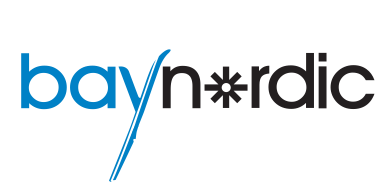 Health Information & Emergency Contact FormHigh School / Junior Ski TeamAthlete Name:__________________________________ Date of Birth:___________ Age:_____Address:______________________________________________________________________                      Street                                                                                                    City                                                     State                                ZipParent/Guardian Name(s): _______________________________________________________Home Phone:___________________		Athlete cell:_____________________ Text?   Y / NMom cell:________________Text?   Y / N 	Dad cell: ________________________Text?   Y / NMom work:_____________________		Dad work:___________________________Emergency Contact other than parent/guardianName/phone/relation to athlete: _________________________________________________Physician:__________________________________  Phone:___________________________Dentist:____________________________________  Phone:___________________________Insurance Company:_______________________ Insurance I.D./Group #: _________________Name of Policy Holder:__________________________________________________________List ALL health concerns for above name athlete and any special care instructions (ex: asthma/inhaler, diabetes, cardiac drugs, cancer, allergies): _______________________________________________________________________________________________________________________________________________________________________________________________________________________________________In case emergency care is needed, I, hereby give my consent for the Bay Nordic Ski Team coaching/volunteer staff to obtain medical treatment for my son/daughter in my absence._____________________________________________________________________________Parent/Guardian Signature							DateThis form will remain in effect for one year from date signed, unless, revoked by signee prior to that date.